附件1江苏省二级建造师执业资格合格证明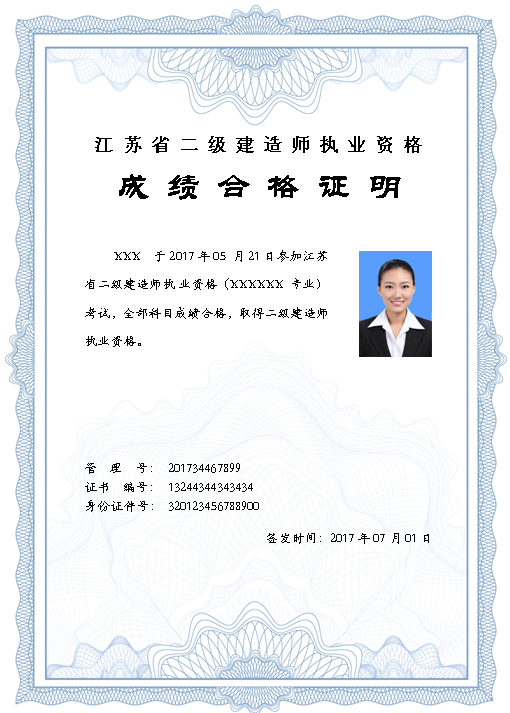 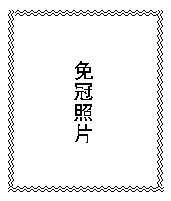 附件2江苏省二级建造师（增项）执业资格合格证明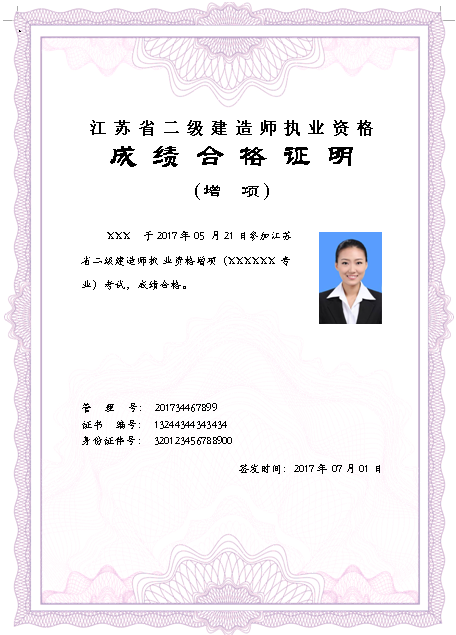 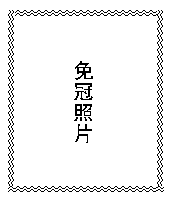 附件3二级建造师执业资格信息变更申请表申请人（签名）：                                        联系电话：备注：1.信息修改中涉及到姓名及身份证号变更的须有公安机关出具的盖章户籍证明。2.2017年前取得执业资格证书的，需附执业资格证书原件，由人事考试主管部门回收。级别专业取得时间身份证号申请变更具体内容变更前：变更前：变更前：变更前：变更后：变更后：变更后：人事考试机构意见审查人（签名）：          （盖章）年  　 月   　日审查人（签名）：          （盖章）年  　 月   　日审查人（签名）：          （盖章）年  　 月   　日审查人（签名）：          （盖章）年  　 月   　日审查人（签名）：          （盖章）年  　 月   　日审查人（签名）：          （盖章）年  　 月   　日审查人（签名）：          （盖章）年  　 月   　日备注